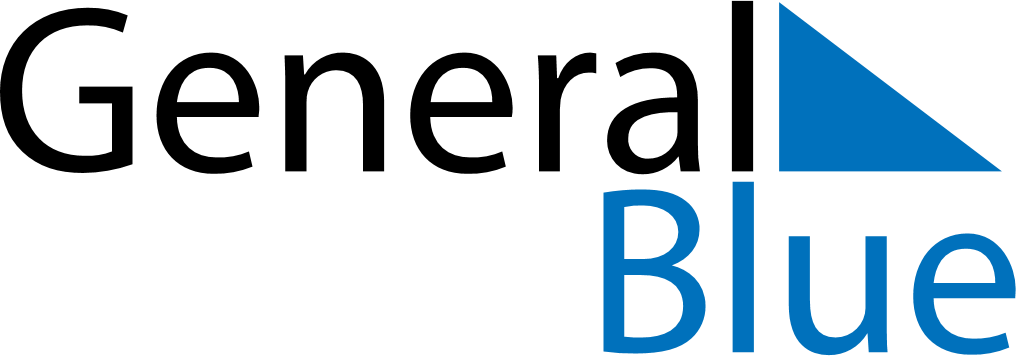 May 2022May 2022May 2022UruguayUruguayMondayTuesdayWednesdayThursdayFridaySaturdaySunday1Labour Day2345678910111213141516171819202122Battle of Las Piedras232425262728293031